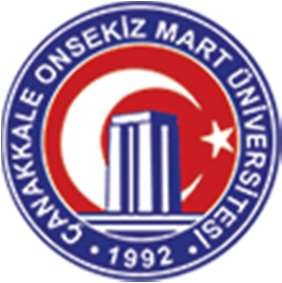 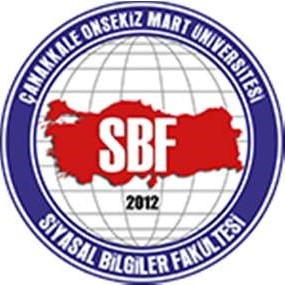 ÇANAKKALE ONSEKİZ MART ÜNİVERSİTESİSİYASAL BİLGİLER FAKÜLTESİ SINAV NOTU İTİRAZ FORMU…………………………………………………. BÖLÜM BAŞKANLIĞI’NA         Aşağıda belirttiğim dersin sınav kâğıdının yeniden incelenerek değerlendirilmesi için gereğini  arz ederim.                                                                                                                 İmzaÖğrencinin:Adı-Soyadı :Bölümü :                                                             Öğrenci No :Cep tel :                                                               E posta :NOT İTİRAZI YAPILAN DERSİNSINAV TÜRÜ: Arasınav/Mazeret                          Yarıyıl Sonu                               BütünlemeSınav Tarihi:                                                               Alınan Not: SINAV KAĞIDI               Sınav Kağıdına Bakmadım                          Ders sorumlusu ile görüşünüz               Sınav Kağıdıma Baktım              Diğer. Açıklayınız:Formun aslı Bölüm Başkanlığına bizzat teslim edilmelidir. Teslim Tarihi: _ _ / _ _ / 20Dikkat Edilmesi Gereken Hususlar:1- Yukarıdaki formun bilgileri eksiksiz doldurulmalıdır.2- İlk olarak öğrenci sınav kâğıdına sınav sonuçlarının ilanından itibaren en çok bir hafta içinde bakmalıdır.3- Sınav notuna itirazlar, sınav sonuçlarının ilanından itibaren en çok bir hafta içinde sınav kâğıdını gördükten sonra Bölüm Başkanlığına yapılır.4- Sınav kâğıdına bakmadan yapılan not itirazları dikkate alınmaz.5- Bir öğrenci dersin sorumlusu ile beraber sadece kendi kâğıdına bakabilir.Kodu   AdıÖğretim Üyesi/ElemanıDers Sorumlusunun Görüşü:Maddi Hata:                                                                Yeni Not:………….    Yazı ile:…………           Yok                     Varİmza:                                                                                                                    Tarih:  --/--/20